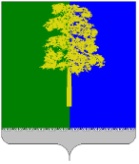 Муниципальное образование Кондинский районХанты-Мансийского автономного округа – ЮгрыАДМИНИСТРАЦИЯ КОНДИНСКОГО РАЙОНАРАСПОРЯЖЕНИЕНа основании Закона Ханты-Мансийского автономного округа – Югры                        от 30 декабря 2008 года № 172-оз «О резервах управленческих кадров                                         в Ханты-Мансийском автономном округе – Югре», Порядка формирования резерва управленческих кадров для замещения целевых управленческих должностей                             в муниципальных учреждениях и на муниципальных предприятиях муниципального образования Кондинский район, утвержденного постановлением администрации Кондинского района от 09 января 2019 года № 2 «О резерве управленческих кадров для замещения целевых управленческих должностей в муниципальных учреждениях и на муниципальных предприятиях муниципального образования Кондинский район»: 1. Объявить конкурс на формирование резерва управленческих кадров                            для замещения целевых управленческих должностей в муниципальных учреждениях                           и на муниципальных предприятиях муниципального образования Кондинский район (приложение).2. Распоряжение разместить на официальном сайте органов местного самоуправления Кондинского района Ханты-Мансийского автономного                       округа – Югры.3. Контроль за выполнением распоряжения возложить на первого заместителя главы района А.В. Кривоногова.  ст/Банк документов/Распоряжения 2023Приложение к распоряжению администрации районаот 23.11.2023 № 658-рОбъявление о проведении конкурса на формирование резерва управленческих кадров для замещения целевых управленческих должностей в муниципальных учреждениях и на муниципальных предприятиях муниципального образования Кондинский районАдминистрация Кондинского района объявляет о проведении конкурса                                на формирование резерва управленческих кадров для замещения целевых управленческих должностей в муниципальных учреждениях и на муниципальных предприятиях муниципального образования Кондинский район (далее - Конкурс):Для участия в Конкурсе кандидаты представляют в управление кадровой политики администрации Кондинского района лично либо посредством почтового отправления следующие документы:1. Заявление об участии в Конкурсе.2. Собственноручно заполненную и подписанную анкету по форме, утвержденной распоряжением Правительства Российской Федерации от 26 мая 2005 года № 667-р                           «Об утверждении формы анкеты, представляемой гражданином Российской Федерации, поступающим на государственную гражданскую службу Российской Федерации или                            на муниципальную службу в Российской Федерации».3. Согласие на обработку персональных данных.4. Копию паспорта или иного документа, удостоверяющего личность кандидата (соответствующий документ предъявляется лично по прибытии на Конкурс).5. Копии документов об образовании и о квалификации, дополнительном профессиональном образовании (по желанию кандидата), присвоении ученой степени, ученого звания (при наличии), заверенные нотариально или кадровой службой по месту работы (службы).6. Копию трудовой книжки, иные документы, подтверждающие трудовую (служебную) деятельность, заверенные нотариально или кадровой службой по месту работы (службы).7. Копии документов воинского учета - для военнообязанных и лиц, подлежащих призыву на военную службу.8. Документ об отсутствии медицинских противопоказаний к выполнению трудовых обязанностей в сфере деятельности предприятия, учреждения в случаях, предусмотренных законодательством.Дата, время и место приема документов и проведения Конкурса:1. Прием заявлений и необходимых документов на участие в Конкурсе начинается                       со дня размещения объявления на официальном сайте органов местного самоуправления Кондинского района Ханты-Мансийского автономного округа – Югры и заканчивается                 за 10 дней (04 декабря 2023 года) до даты его проведения. 2. Документы предоставляются в управление кадровой политики администрации Кондинского района по адресу: ул. Титова, д. 26, кабинет № 206, 210 пгт. Междуреченский, Кондинский район, Ханты-Мансийский автономный округ – Югра, Тюменская область, 628200. Время приема документов: с 8:30 до 17:12 (перерыв с 12:00 до 13:30) ежедневно, кроме субботы, воскресенья. Телефон/факс для справок: 8(34677)32-355, 8(34677)34-830, адрес электронной почты: kadry@admkonda.ru.3. Представление документов не в полном объеме и их оформление с нарушением требований, установленных пунктом 6.1 раздела 6 Порядка формирования резерва управленческих кадров для замещения целевых управленческих должностей                                          в муниципальных учреждениях и на муниципальных предприятиях муниципального образования Кондинский район, утвержденного постановлением администрации Кондинского района от 09 января 2019 года № 2 «О резерве управленческих кадров                             для замещения целевых управленческих должностей в муниципальных учреждениях                                 и на муниципальных предприятиях муниципального образования Кондинский район», является основанием для отказа в их приеме и регистрации.4. Дата проведения первого этапа Конкурса определена – 15 декабря 2023 года. Время проведения первого этапа Конкурса - 10:00 (конкурс документов проводится без участия кандидатов). Место проведения первого этапа Конкурса - ул. Титова, д. 26, кабинет № 210, пгт. Междуреченский, Кондинский район, Ханты-Мансийский автономный округ – Югра, Тюменская область, 628200.5. На основании результатов рассмотрения документов кандидата комиссией принимается решение о допуске к участию во втором этапе Конкурса или об отказе                              в допуске кандидата, в случае несоответствия квалификационным требованиям или установления в ходе проверки обстоятельств, препятствующих в соответствии                                   с законодательством Российской Федерации и Ханты-Мансийского автономного                       округа – Югры включению кандидата в резерв управленческих кадров.Кандидату, допущенному к участию во втором этапе Конкурса, направляется уведомление о дате, месте и времени проведения второго этапа конкурса не позднее,                              чем за 5 рабочих дней до начала проведения второго этапа Конкурса посредством использования доступных средств связи (по телефону, электронной почте, факсимильной связи).Кандидату, не допущенному к участию во втором этапе конкурса, направляется уведомление о принятом решении в течение 5 рабочих дней со дня окончания первого этапа Конкурса.Если после проведения первого этапа Конкурса не остается кандидатов на включение в резерв управленческих кадров, комиссия признает Конкурс несостоявшимся, о чем кандидаты уведомляются в письменной форме в течение 5 рабочих дней.6. Конкурс проводится в порядке, определенным постановлением администрации Кондинского района от 09 января 2019 года № 2 «О резерве управленческих кадров                        для замещения целевых управленческих должностей в муниципальных учреждениях                         и на муниципальных предприятиях муниципального образования Кондинский район».7. Второй этап Конкурса, для оценки профессиональных и личностных качеств кандидатов, будет проходить в два этапа: 1) I этап в форме тестовых заданий. Тестирование проводится по вопросам, утвержденным распоряжением администрации Кондинского района от 22 августа 2017 года № 513-р «Об утверждении перечня вопросов для проведения тестирования участников конкурса на замещение должностей муниципальной службы, на включение в кадровый резерв для замещения вакантных должностей муниципальной службы, в резерв управленческих кадров для замещения должностей муниципальной службы и в резерв управленческих кадров для замещения должностей руководителей муниципальных учреждений, муниципальных предприятий муниципального образования Кондинский район». Тестовые задания предусматривают:оценку нормативно-правовой компетенции;оценку знания государственного языка Российской Федерации - русского языка;оценку знания в области информационно-коммуникационных технологий.2) II этап в форме индивидуального собеседования.от 23 ноября 2023 года№ 658-рпгт. МеждуреченскийО проведении конкурса на формирование резерва управленческих кадров для замещения целевых управленческих должностей в муниципальных учреждениях и на муниципальных предприятиях муниципального образования Кондинский районИсполняющий обязанности главы районаА.И. Уланов№ п/пНаименование должностиКвалификационные требования к уровню профессионального образования, к стажуКвалификационные требования к профессиональным знаниям и навыкамУчреждение образованияУчреждение образованияУчреждение образованияУчреждение образования1.Директор муниципального казенного общеобразовательного учреждения Болчаровская средняя общеобразовательная школаВысшее профессиональное образование по направлениям подготовки «Государственное и муниципальное управление», «Менеджмент», «Управление персоналом»                  и стаж работы на педагогических должностях не менее 5 лет, или высшее профессиональное образование и дополнительное профессиональное образование в области государственного и муниципального управления или менеджмента и экономики и стаж работы на педагогических или руководящих должностях - не менее 5 летДолжен руководствоваться Международной конвенцией                    о правах ребенка, Федеральным законом Российской Федерации                        от 29 декабря 2012 года 
№ 273-ФЗ «Об образовании», законодательством и нормативными документами по вопросам школьного образования; основами трудового законодательства; основными направлениями современного отечественного и зарубежного школьного образования; программами развития образования - федеральной и национально-региональной; основами теории управления и менеджмента; нормативными документами по организации финансово-хозяйственной деятельности в образовательном учреждении